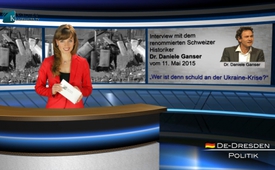 G7 Summit - Who is responsible for the Ukraine crisis? (Interview with Dr. Daniele Ganser)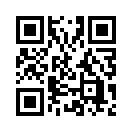 “Who is actually responsible for the Ukraine crisis?”
Not that this question was discussed at the G7 Summit.  No, this did not seem to be a question for discussion there at all.  Already preceding the meeting, Russia was shut out of the G8.
Here we want to remind you that this accusation against Russia - continually voiced and repeated endlessly - that they have supposedly annexed Crimea, has nothing to do with the facts but is about a debate...Good evening valued viewers.  On the occasion of the G7 Summit of the big, western, industrial nations, which ended today on June 8th, 2015 in Bavaria, we ask the question: “Who is actually re-sponsible for the Ukraine crisis?”
Not that this question was discussed at the G7 Summit.  No, this did not seem to be a question for discussion there at all.  Already preceding the meeting, Russia was shut out of the G8.  The so-called annexation or “take over” of Crimea is seen as a clear violation of international law, by the G7. German Chancellor Merkel made clear - I quote: “As long as Russia does not profess and act according to international law, we see a return to G8 format as unimaginable.” End of quote.
Here we want to remind you that this accusation against Russia - continually voiced and repeated endlessly - that they have supposedly annexed Crimea, has nothing to do with the facts but is about a debate.  For expert opinion concerning this are varied: Was this really a violation of international law or may a people decide for itself - using the law of self-determination  anchored in the UN Charter?  According to a February Poll by GFK - Growth for Knowledge, one of the biggest market research institutes in the world, 82% of the population of Crimea approved without reserves of an incorporation into the Russian Federation.  Only very few: 4% were against it.  
Law professor Dr.Karl Albrecht Schachtsschneider summarized his exhaustive study of whether Crimea was illegally annexed or legally incorporated in this way: “The self-determination rights of the population of Crimea cannot be nullified through any international contracts or by the Ukrainian constitution.  Crimea had and has as autonomous Republic the right to go it’s own way and seperate from Ukraine. Russia’s help with the incorporation of Crimea was proportional and did not violate international law.”
Valued viewers in order to stimulate more discussion of this debate we will show you five minute interview with renowned, Swiss historian, Dr. Daniele Ganser by RT Germany on May 11th, 2015 This should encourage us to form our own opinions and to give an answer to the question: “Who is actually responsible for the Ukraine crisis?” 
Good-bye for now and I wish you an informative five minutes.from dd.Sources:www.srf.ch/news/international/g7-gipfel-auf-schloss-elmau-die-fakten

www.spiegel.de/politik/ausland/g7-gipfel-in-elmau-wladimir-putin-und-alexis-tsipras-sind-die-schlossgeister-a-1037628.html

www.imt-fhw.de/de/forschung/aktuelle-forschungsprojekte/destination-brand-12/gfk-growth-from-knowledge.html

www.wissensmanufaktur.net/krim-zeitfragen

www.youtube.com/watch?v=SMP00Tto8DIThis may interest you as well:---Kla.TV – The other news ... free – independent – uncensored ...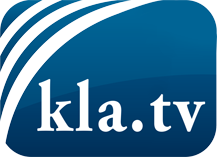 what the media should not keep silent about ...Little heard – by the people, for the people! ...regular News at www.kla.tv/enStay tuned – it’s worth it!Free subscription to our e-mail newsletter here: www.kla.tv/abo-enSecurity advice:Unfortunately countervoices are being censored and suppressed more and more. As long as we don't report according to the ideology and interests of the corporate media, we are constantly at risk, that pretexts will be found to shut down or harm Kla.TV.So join an internet-independent network today! Click here: www.kla.tv/vernetzung&lang=enLicence:    Creative Commons License with Attribution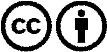 Spreading and reproducing is endorsed if Kla.TV if reference is made to source. No content may be presented out of context.
The use by state-funded institutions is prohibited without written permission from Kla.TV. Infraction will be legally prosecuted.